Facebook Explains its Rules for Controversial Live VideoFacebook has released guidance on how it decides which controversial live video content shouldn't be removed, following the livestreams of Philando Castile dying after being shot by the police, and Michael Kevin Bautista streaming part of the Dallas shootout that cost five police officers their lives. "Live video can be a powerful tool in a crisis -- to document events or ask for help," the company said in a post.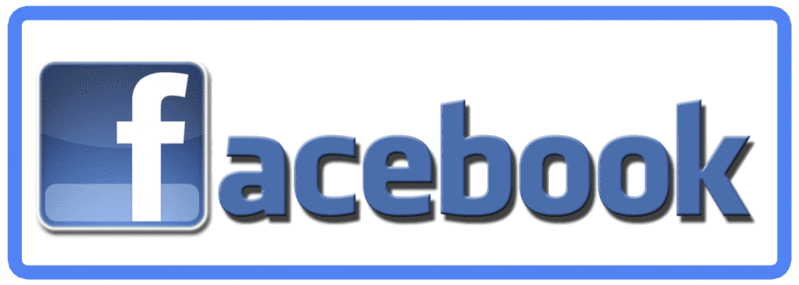 Business Insider 7/8/16http://www.businessinsider.com/facebook-new-community-standards-for-live-video-2016-7